ปฏิทินปฏิบัติงานวิชาการโรงเรียนอุบลราชธานีศรีวนาลัยภาคเรียนที่ ๒  ปีการศึกษา ๒๕๕๙   ระหว่างวันที่ ๑๗ ตุลาคม ๒๕๕๙ ถึง ๓๑ มีนาคม ๒๕๖๐ปฏิทินปฏิบัติงานวิชาการโรงเรียนอุบลราชธานีศรีวนาลัยภาคเรียนที่ ๒  ปีการศึกษา ๒๕๕๙   ระหว่างวันที่ ๑๗ ตุลาคม ๒๕๕๙ ถึง ๓๑ มีนาคม ๒๕๖๐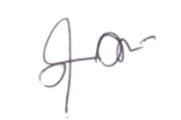 หมายเหตุ  ตารางอาจเปลี่ยนแปลงได้ตามความเหมาะสม	สัปดาห์ที่วัน เดือน ปีรายการผู้ปฏิบัติ๑๑๗ ต.ค. ๕๙- เปิดภาคเรียนที่ ๒/๒๕๕๙- ครูรับตารางสอน, ปพ.๕ และปฏิทินปฏิบัติงานวิชาการ- นักเรียนรับตารางเรียน/จัดห้องเรียน- จัดการเรียนการสอนครูทุกคน๑๑๘ – ๒๑ ต.ค. ๕๙- ยื่นคำร้องขอสอบแก้ตัวครั้งที่ ๑- ลงทะเบียนเรียนซ้ำ ภาคเรียนที่ ๑/๒๕๕๙งานวัดและประเมินผล/ครูประจำวิชา๑๒๐ ต.ค. ๕๙- นักเรียนเลือกกิจกรรมชุมนุมหัวหน้ากิจกรรมพัฒนาผู้เรียน๑๒๑ ต.ค. ๕๙- ส่งกำหนดการจัดการเรียนรู้ และแผนการจัดการเรียนรู้- ส่งกำหนดการจัดกิจกรรมลดเวลาเรียนเพิ่มเวลารู้ครูทุกคน๒-๓๒๕ ต.ค.-๔ พ.ย. ๕๙- ดำเนินการสอบแก้ตัวครั้งที่ ๑- ลงทะเบียนเรียนซ้ำสำหรับนักเรียนที่สอบแก้ตัวยังไม่ผ่านตามที่โรงเรียนกำหนดครูประจำวิชา/งานวัดและประเมินผล๒๗ - ๒๘ ต.ค. ๕๙๒๗ - ๒๘ ต.ค. ๕๙งานศิลปหัตถกรรมนักเรียน ครั้งที่ ๖๖  ระดับเขตพื้นที่การศึกษางานศิลปหัตถกรรมนักเรียน ครั้งที่ ๖๖  ระดับเขตพื้นที่การศึกษา๔๙ พ.ย. ๕๙- ส่งผลการสอบแก้ตัวครั้งที่ ๑ครูประจำวิชา/งานวัดและประเมินผล๔๑๑ พ.ย. ๕๙- ประกาศผลการสอบแก้ตัวครั้งที่ ๑ครูประจำวิชา/งานวัดและประเมินผล๕-๖๑๔ – ๑๕ พ.ย. ๕๙- ส่ง ปพ.๕ ครั้งที่ ๑ครูประจำวิชา/หัวหน้ากลุ่มสาระ/งานวัดและประเมินผล๕-๖๑๔ - ๑๗ พ.ย. ๕๙- ยื่นคำร้องขอสอบแก้ตัวครั้งที่ ๒ครูประจำวิชา/หัวหน้ากลุ่มสาระ/งานวัดและประเมินผล๕-๖๑๔ - ๒๔ พ.ย. ๕๙- ดำเนินการสอบแก้ตัวครั้งที่ ๒ครูประจำวิชา/งานวัดและประเมินผลกิจกรรมพัฒนาผู้เรียน๕-๖๒๕ พ.ย. ๕๙- ถวายราชสดุดี- ส่งผลการสอบแก้ตัวครั้งที่ ๒ครูประจำวิชา/งานวัดและประเมินผลกิจกรรมพัฒนาผู้เรียน๗๒๙ พ.ย. ๕๙- ประกาศผลการสอบแก้ตัวครั้งที่ ๒ครูประจำวิชา/งานวัดและประเมินผล๗๓๐ พ.ย. ๕๙- ลงทะเบียนเรียนซ้ำครูประจำวิชา/งานวัดและประเมินผล๗๒ ธ.ค. ๕๙- กิจกรรมวันพ่อแห่งชาติกลุ่มบริหารกิจการนักเรียน๗ – ๑๙๑ ธ.ค. ๕๙ –๒๔ ก.พ. ๖๐- ดำเนินการเรียนซ้ำ- ส่งผลการเรียนซ้ำครูประจำวิชา/งานวัดและประเมินผล๗ – ๑๙๗-๙ ธ.ค. ๕๙- กีฬาสีภายในกลุ่มสาระสุขศึกษาฯ๙๑๕ – ๑๖ ธ.ค. ๕๙- ส่งกำหนดการนิเทศตรวจเยี่ยมชั้นเรียนหัวหน้ากลุ่มสาระฯ/งานนิเทศการเรียนการสอน๙ – ๑๕๑๕ ธ.ค. ๕๙ –๒๗ ม.ค. ๖๐- นิเทศตรวจเยี่ยมชั้นเรียนหัวหน้ากลุ่มสาระฯ/งานนิเทศการเรียนการสอน๑๐๑๙ - ๒๓ ธ.ค. ๕๙- ทัศนศึกษานักเรียน ม.ต้น ม.ปลายงานทัศนศึกษา๑๑๒๖ – ๓๐ ธ.ค. ๕๙- ค่ายอาชีพกลุ่มสาระการเรียนรู้การงานอาชีพฯ๑๓๑๐ – ๑๒ ม.ค. ๖๐- ส่ง ปพ.๕ ครั้งที่ ๒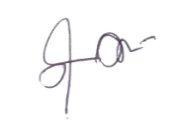 ครูประจำวิชา/หัวหน้ากลุ่มสาระ/งานวัดและประเมินผล๑๕๒๖ – ๒๘ ม.ค. ๖๐- เข้าค่ายลูกเสือกิจกรรมในหลักสูตร/ครูทุกคนสัปดาห์ที่ วัน เดือน ปีรายการผู้ปฏิบัติ๑๖ – ๑๘ม.ค.- ก.พ. ๖๐- แนะแนวศึกษาต่องานแนะแนว๑๖๓๐ – ๓๑ ม.ค. ๖๐- สำรวจเวลาสอบปลายภาค ภาคเรียนที่ ๒/๒๕๕๙ครูประจำวิชา/งานวัดและประเมินผล๑๖๔ – ๕ ก.พ. ๖๐- สอบ O-NET ม.๓คณะกรรมการ๑๗๖ – ๘ ก.พ. ๖๐- สำรวจรายชื่อนักเรียนที่มีเวลาเรียนไม่ครบ ๘๐%- ประกาศรายชื่อนักเรียนที่มีเวลาเรียนไม่ครบ ๘๐%ครูประจำวิชา/งานวัดและประเมินผล๑๗๘ – ๑๐ ก.พ. ๖๐- ยื่นคำร้องขอมีสิทธิ์สอบครูประจำวิชา/งานวัดและประเมินผล๑๘๑๓ – ๑๗ ก.พ. ๖๐- ดำเนินการซ่อมเสริมเวลาเรียน- ส่งเอกสารงานวิจัย- ส่งต้นฉบับข้อสอบปลายภาค ภาคเรียนที่ ๒/๒๕๕๙ครูประจำวิชา/งานวิจัยเพื่อพัฒนาการศึกษา/งานวัดและประเมินผล๑๘๑๘ – ๑๙ ก.พ. ๖๐- สอบ O-NET ม.๖คณะกรรมการ๑๙๒๐ – ๒๔ ก.พ. ๖๐- ส่งผลการดำเนินการซ่อมเสริมเวลาเรียน และรายชื่อนักเรียนที่ไม่มีสิทธิ์สอบ- ประกาศรายชื่อนักเรียนที่ไม่มีสิทธิ์สอบ- ส่งข้อสอบปลายภาค ภาคเรียนที่ ๒/๒๕๕๙- กิจกรรมปัจฉิมนิเทศครูประจำวิชา/งานวัดและประเมินผล๑๙๒๔ ก.พ. ๖๐- ส่งแบบประเมินกิจกรรมลูกเสือ/นักศึกษาวิชาทหาร- ส่งแบบประเมินกิจกรรมชุมนุม- ส่งแบบประเมินการอ่าน คิดวิเคราะห์ฯ- ส่งแบบประเมินคุณลักษณะอันพึงประสงค์- ส่งแบบประเมินสมรรถนะ- ส่งแฟ้มลดเวลาเรียนเพิ่มเวลารู้ (AAR)ครูประจำวิชา/ครูที่ปรึกษา/งานวัดและประเมินผล๒๐๒๗ ก.พ. ๖๐- จัดข้อสอบงานวัดและประเมินผล๒๐๒๘ ก.พ. –๒ มี.ค. ๖๐- สอบปลายภาค ภาคเรียนที่ ๒/๒๕๕๙ครูประจำวิชา/งานวัดและประเมินผล๖ – ๘ มี.ค. ๖๐- ส่ง ปพ.๕ ครั้งที่ ๓- ส่งเอกสาร SGSครูประจำวิชา/หัวหน้ากลุ่มสาระ/งานวัดและประเมินผล๙ – ๑๐ มี.ค. ๖๐- ตรวจสอบความถูกต้องของ ปพ.๕ และเอกสาร SGSคณะกรรมการ๑๓ มี.ค. ๖๐- ขออนุมัติผลการเรียน ภาคเรียนที่ ๒/๒๕๕๙งานวัดและประเมินผล๑๔ มี.ค. ๖๐- ประกาศผลการเรียน ภาคเรียนที่ ๒/๒๕๕๙งานวัดและประเมินผล๑๕ มี.ค. ๖๐- ส่งแฟ้มมาตรฐานประกันคุณภาพการศึกษาครูทุกคน/งานประกันคุณภาพการศึกษา๓๑ มี.ค. ๖๐ปิดภาคเรียนที่ ๒/๒๕๕๙ปิดภาคเรียนที่ ๒/๒๕๕๙๓๐ เม.ย. ๖๐- ส่งรายงานประจำปีของสถานศึกษางานประกันคุณภาพการศึกษา